Это интересно!Сроки хранения продуктов.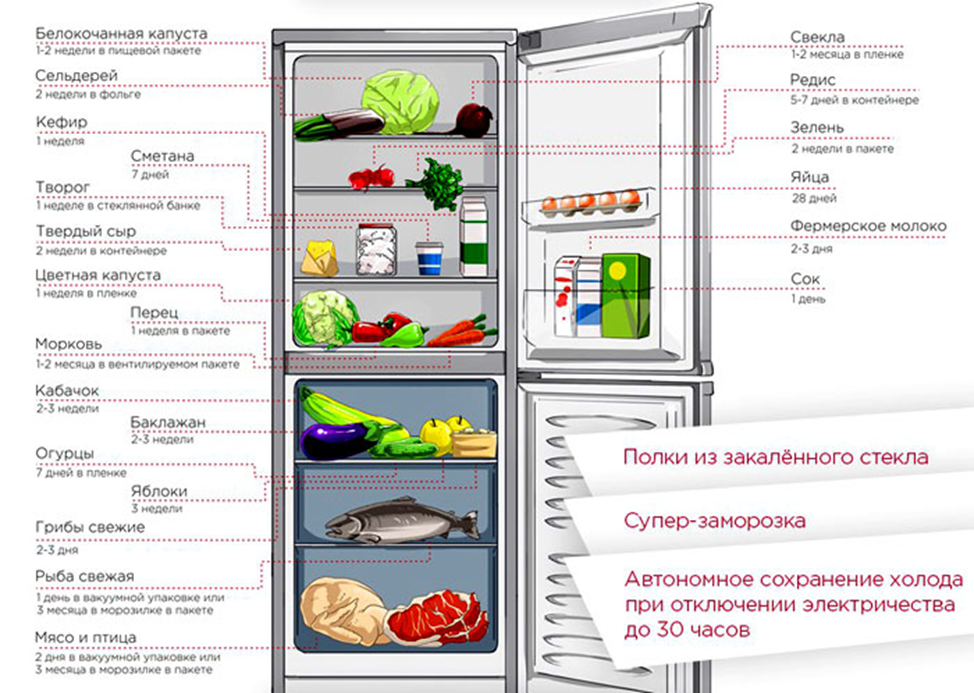 Таблица сроков хранения продуктов питания по СанПин в холодильнике.Таблица сроков хранения овощей, фруктов и зелениСроки годности НОВОГОДНЕГО СТОЛА.Основной источник информации:  Санитарно-эпидемиологические правила и нормативы СанПиН 2.3.2.1324—03ПродуктыСроки хранения при комнатной температуреСроки хранения в холодильникеБульон (или супы)10 часов4 дняФарш свежий4-5 часов1 деньМясо сырое (стейк, филе, на косточке)
свинина, баранина или говядина6 часовдо 5 днейМясо приготовленное8 часовдо 3-4 сутокПтица сырая (стейк, филе, на косточке)
курица, утка, индейка и т.д.3 часадо 2 днейРыба стейк или филе свежее3 часа1 деньРыба копчёная, солёная1 день14 днейСыр твёрдый и полутвёрдый12 часов7 - 14 днейСыр мягкий (плавленный, для бутербродов,
рассольный типа моцарелла)12 часов5 днейЯблоки, лимон, апельсин (твёрдые фрукты)7-14 дней30 днейБананы, дыня, арбуз, персик, абрикос, нектарин
(мягкие фрукты)5 дней14 днейЯгоды (вишня, клубника, малина, земляника)1-2 днядо 5 днейСвекла, морковь, картофель, кабачки
и др. овощи и корнеплоды7 дней30 днейАртишоки, спаржа, кукуруза и грибы6 часов2-3 дняЯйца (не варёные, свежие)7 днейдо 90 днейКолбаса копчёная и варено-копчёная3 днядо 20 днейКолбаса варёная1 день7 днейСосиски и сардельки6 часов7 днейМолокоНе хранят или 1-2 часа7 днейТворог2-3 часа5 днейСметана и кефир2-3 часа7 днейМайонез (начатая, но закрытая упаковка)24 часа45 днейСоки (открытая упаковка)6 часов4 дняКонсервы рыбные (обязательно переложить из жестяной банки
в закрытую ёмкость)3 часа1-2 дняМасло сливочное3 часа14 днейЧеснок12 часов2 дняМорковь, картофель, свекла12 часов1 деньБаклажан, лук репчатый8 часов2 дняКукуруза, фасоль, бобовые1 сутки5-7 днейТыква, кабачок, репа8 часов3 днейПерец8 часов2 днейЦветная капуста, брокколи12 часов3-7 днейПомидоры, огурцы12 часов1 деньРедис, дайкон8 часов1 деньПищевые продукты, наименованиеСроки храненияЧасов/ сутокМясо и мясопродукты. Птица, яйца и продукты их переработкиМясо и мясопродукты. Птица, яйца и продукты их переработкиМясо и мясопродукты. Птица, яйца и продукты их переработкиПолуфабрикаты мясные бескостныеПолуфабрикаты мясные бескостныеПолуфабрикаты мясные бескостные1. Полуфабрикаты крупнокусковые:мясо фасованное, полуфабрикаты порционные (вырезка; бифштекс натуральный; лангет; антрекот; ромштекс; говядина, баранина, свинина духовая; эскалоп, шницель и др.) без панировки2сутокполуфабрикаты порционные (ромштекс, котлета натуральная из баранины и свинины, шницель) в панировке36часов2. Полуфабрикаты мелкокусковые:бефстроганов, азу, поджарка, гуляш, говядина для тушения, мясо для шашлыка, жаркое особое, мясное ассорти (без соусов и специй)36часовполуфабрикаты мелкокусковые маринованные, с соусами24часа3. Полуфабрикаты мясные рубленые:формованные, в том числе в панировке, фаршированные (голубцы, кабачки)24часакомбинированные (котлеты мясокартофельные, мясорастительные, мясокапустные, с добавлением соевого белка)24часа4. Фарши мясные (говяжий, свиной, из мяса других убойных животных, комбинированный):вырабатываемые мясоперерабатывающими предприятиями24часавырабатываемые предприятиями торговли и общественного питания12часов5. Полуфабрикаты мясокостные (крупнокусковые, порционные, мелкокусковые)36часов 6. Субпродукты убойных животных (печень, почки, язык, сердце, мозги)24часаПолуфабрикаты из мяса птицы сроки храненияПолуфабрикаты из мяса птицы сроки храненияПолуфабрикаты из мяса птицы сроки хранения7. Полуфабрикаты из мяса птицы натуральные:мясокостные, бескостные без панировки (тушка, подготовленная к кулинарной обработке, окорочка, филе, четвертины, цыплята табака, бедра, голени, крылья, грудки)2сутокмясокостные, бескостные, в панировке, со специями, с соусом, маринованные24часа8. Полуфабрикаты из мяса птицы рубленые, в панировке и без нее18часов 9. Фарш куриный12часов10. Субпродукты, полуфабрикаты из субпродуктов птицы24часа11. Наборы для студня, рагу, суповой12часов Кулинарные изделия - блюда готовые из мяса и мясопродуктовКулинарные изделия - блюда готовые из мяса и мясопродуктовКулинарные изделия - блюда готовые из мяса и мясопродуктов12. Мясо отварное (для холодных блюд; крупным куском, нарезанное на порции для первых и вторых блюд)24часа 13. Мясо жареное тушеное (говядина и свинина жареные для холодных блюд; говядина и свинина жареные крупным куском, нарезанные на порции для вторых блюд, мясо шпигованное)36часов14. Изделия из рубленого мяса жареные (котлеты, бифштексы, биточки, шницели и др.)24часа 15. Блюда из мяса16. Пловы, пельмени, манты, беляши, блинчики, пироги24часа 17. Гамбургеры, чизбургеры, сэндвичи готовые, пицца готовая24часа 18. Желированные продукты из мяса: заливные, зельцы, студни, холодцы12часов19. Субпродукты мясные отварные (язык, вымя, сердце, почки, мозги), жареные24часа20. Паштеты из печени и/или мяса24часаКулинарные изделия из мяса птицыКулинарные изделия из мяса птицыКулинарные изделия из мяса птицы21. Тушки и части тушек птицы копченые, копчено-запеченные и копчено-вареные3суток22. Блюда готовые из птицы жареные, отварные, тушеные2суток23. Блюда из рубленого мяса птицы, с соусами и/или с гарниром12часов24. Пельмени, пироги из мяса птицы24часа 25. Желированные продукты из мяса птицы: зельцы, студни, холодцы, в т. ч. ассорти с мясом убойных животных12часов 26. Паштеты из мяса птицы и субпродуктов24часа27. Яйца вареные36часовКолбасные изделия из мяса всех видов убойных животных, птицыКолбасные изделия из мяса всех видов убойных животных, птицыКолбасные изделия из мяса всех видов убойных животных, птицы28. Колбасы вареные, вырабатываемые по ГОСТ:высшего и первого сорта3сутоквторого сорта2суток29. Колбасы вареные по ГОСТ в парогазонепроницаемых оболочках:высшего сорта, деликатесные, с добавлением консервантов10сутокпервого сорта8сутоквторого сорта7суток30. Сосиски, сардельки вареные, хлеба мясные, вырабатываемые по ГОСТу3суток31. Сосиски, сардельки вареные в парогазонепроницаемых оболочках7суток32. Колбасы, сосиски, сардельки вареные, нарезанные и упакованные под вакуумом, в условиях модифицированной атмосферы5суток33. Продукты мясные вареные (окорока, рулеты, свинина и говядина прессованные, ветчина, бекон, мясо свиных голов прессованное, баранина в форме)3суток34. Продукты мясные вареные, нарезанные и упакованные под вакуумом, в условиях модифицированной атмосферы5суток35. Колбасы ливерные, кровяные2суток36. Колбасы, сосиски, сардельки вареные с добавлением субпродуктов2суток37. Колбасные изделия вареные из мяса птицы (колбасы, мясные хлеба, рулеты, сосиски, сардельки, ветчина и др.):высшего сорта3сутокпервого сорта2суток38. Колбасные изделия вареные из мяса птицы, упакованные под вакуумом, в условиях модифицированной атмосферы5сутокРыба, нерыбные объекты промысла и продукты, вырабатываемые из них их сроки храненияРыба, нерыбные объекты промысла и продукты, вырабатываемые из них их сроки храненияРыба, нерыбные объекты промысла и продукты, вырабатываемые из них их сроки храненияПолуфабрикаты рыбныеПолуфабрикаты рыбныеПолуфабрикаты рыбные39. Рыба всех наименований охлажденная2суток при темпер. 0—(-2) °С40. Филе рыбное24часа при темпер. 0—(-2) °С41. Рыба специальной разделки24часа при темпер. -2 до +2 °С42. Фарш рыбный пищевой, формованные фаршевые изделия, в т. ч. с мучным компонентом24часа при темпер. -2 до +2 °С43. Ракообразные, двустворчатые моллюски живые, охлажденные12часовКулинарные изделия из рыбы с термической обработкойКулинарные изделия из рыбы с термической обработкойКулинарные изделия из рыбы с термической обработкой44. Рыба отварная, припущенная, жареная, тушеная, запеченая, фаршированная36часов 45. Блюда из рыбной котлетной массы (котлеты, зразы, шницели, фрикадельки, пельмени), запеченные изделия, пироги24часа 46. Рыба всех наименований и рулеты горячего копчения2суток47. Многокомпонентные изделия - солянки, пловы, закуски24часа 48. Желированные продукты (студни, зельцы, рыба заливная)24часа Кулинарные изделия из рыбы без тепловой обработкиКулинарные изделия из рыбы без тепловой обработкиКулинарные изделия из рыбы без тепловой обработки49. Изделия рубленные из соленой рыбы (паштеты, пасты)24часа50. Салаты из рыбы и морепродуктов без заправки12часов51. Масло селедочное, икорное, крилевое и др.24часа 52. Масло икорное, крилевое и др.24часа53. Раки и креветки вареные12часов54. Изделия структурированные («крабовые палочки» и др.)2сутокКулинарные икорные продуктыКулинарные икорные продуктыКулинарные икорные продукты55. Кулинарные изделия с термической обработкой2суток56. Многокомпонентные блюда без термической обработки после смешивания12часов при темпер. от -2 до +2°С57. Пасты рыбные в полимерной потребительской таре2сутокСроки хранения молока и молочных продуктов, сыровСроки хранения молока и молочных продуктов, сыровСроки хранения молока и молочных продуктов, сыров58. Молоко, сливки, сыворотка молочная, пахта пастеризованные:в потребительской таре36часовво флягах и цистернах36часов59. Молоко топленое5суток60. Жидкие кисло-молочные продукты*3суток61. Жидкие кисло-молочные продукты, обогащенные бифидобактериями3суток62. Кумыс натуральный (из кобыльего молока), кумыс из коровьего молока2суток63. Ряженка3суток64. Сметана и продукты на ее основе3суток65. Творог и творожные изделия3суток66. Творог и творожные изделия термически обработанные5суток67. Продукты пастообразные молочные белковые3суток68. Блюда из творога - вареники ленивые, сырники творожные, начинки из творога, пироги24часа69. Запеканки, пудинги из творога2суток70. Сыр домашний3суток71.Сыры сливочные5суток72. Сыры мягкие и рассольные без созревания5суток73. Масло сырное2сутокПродукция детских молочных кухоньПродукция детских молочных кухоньПродукция детских молочных кухонь74. Кисломолочные продукты:74.1.Кефир:кефир в бутылках36часовкефир в полимерной таре3сутокдругие кисломолочные продукты36часов 75. Творог детский36часов 76. Творожные изделия24часа77. Продукты стерилизованные (смеси молочные адаптированные, молоко стерилизованное):в бутылках2сутокв герметичной таре10суток78. Продукты для лечебного и профилактического питания на сквашенной соевой или немолочной основе36часовСроки хранения овощных продуктовСроки хранения овощных продуктовСроки хранения овощных продуктовПолуфабрикаты из овощей и зелениПолуфабрикаты из овощей и зелениПолуфабрикаты из овощей и зелени79. Картофель сырой очищенный сульфитированный2суток80. Капуста свежая зачищенная12часов81. Морковь, свекла, лук репчатый сырые очищенные24часа82. Редис, редька обработанные, нарезанные12часов83. Петрушка, сельдерей обработанные24часа84. Лук зеленый обработанный18часов85. Укроп обработанный18часовКулинарные изделияКулинарные изделияКулинарные изделия86. Салаты из сырых овощей и фруктов:без заправки18часов с заправками (майонез, соусы)12часов87. Салаты из сырых овощей с добавлением консервированных овощей, яиц, и т. д.:без заправки18часов с заправками (майонез, соусы)6часов 88. Салаты из маринованных, соленых, квашеных овощей36часов89. Салаты и винегреты из вареных овощей:без заправки и добавления соленых овощей18часов с заправками (майонез, соусы)12часов 90. Блюда из вареных, тушеных, жареных овощей24часа91. Салаты с добавлением мяса, птицы, рыбы, копченостей:салаты без заправки18часовсалаты с заправками (майонез, соусы)12часов 92. Гарниры:рис отварной, макаронные изделия отварные, пюре картофельное12часов овощи тушеные18часовкартофель отварной, жареный18часов93. Соусы и заправки для вторых блюд2сутокКондитерские и хлебобулочные изделияКондитерские и хлебобулочные изделияКондитерские и хлебобулочные изделияПолуфабрикаты тестовыеПолуфабрикаты тестовыеПолуфабрикаты тестовые94. Тесто дрожжевое для пирожков печеных и жареных, для кулебяк, пирогов и др. мучных изделий9часов95. Тесто слоеное пресное для тортов, пирожных и др. мучных изделий24часа96. Тесто песочное для тортов и пирожных36часов Кулинарные изделияКулинарные изделияКулинарные изделия97. Ватрушки, сочники, пироги полуоткрытые из дрожжевого теста:с творогом24часас повидлом и фруктовыми начинками24часа98. Чебуреки, беляши, пирожки столовые, жареные, печеные, кулебяки, расстегаи (с мясом, яйцами, творогом, капустой, ливером и др. начинками]24часа99. Биточки (котлеты) манные, пшенные18часов Мучнистые кондитерские изделия, сладкие блюда, напиткиМучнистые кондитерские изделия, сладкие блюда, напиткиМучнистые кондитерские изделия, сладкие блюда, напитки100. Торты и пирожные:торт без отделки кремом, с отделками белково-взбивной, типа суфле, сливочной, фруктово-ягодной, помадной3сутокпирожное «Картошка»36часов торт с заварным кремом, с кремом из взбитых сливок, с творожносливочной начинкой18часов101. Рулеты бисквитные:рулет с начинками сливочной, фруктовой, с цукатами, маком36часоврулет с творогом24часа102. Желе, муссы24часа103. Кремы24часа104. Сливки взбитые6часов105. Квасы, вырабатываемые промышленностью:квас хлебный непастеризованный2сутокквас «Московский»3суток106. Соки из фруктов и овощей свежеотжатые2сутокЗелень, овощи, фруктыГде хранитьКак хранить, в чем хранитьСрок храненияСроки хранения зелениСроки хранения зелениСроки хранения зелениСроки хранения зелениБазиликКухонный шкафСтебли в воде, листья в пластике1 неделяЗеленый лукПолка холодильникаВ пластиковой упаковке5 днейКинзаПолка холодильникаСтебли в воде, листья в пластике 1 неделя ПетрушкаПолка холодильникаСтебли в воде, листья в пластике  1 неделя  Розмарин / ТимьянПолка холодильникаВ пластиковой упаковке2 недели РукколаПолка холодильникаВ пластиковой упаковке 10 днейУкропПолка холодильникаВ пластиковой упаковке  2 недели  Сроки хранения фруктовСроки хранения фруктовСроки хранения фруктовСроки хранения фруктовЯблокоЯщик холодильникаБез упаковки3 неделиАвокадоПолка холодильникаБез упаковки4 дняАвокадо (половинка)Полка холодильникаВ пластиковой упаковке1 деньБананКухонный шкаф Без упаковки3 дняБанан  (половинка)Полка холодильника В фольге1-2 дняЯгодыЯщик холодильникаБез упаковки, в контейнере3-5 дняЦитрусовые— Без упаковки 2 неделиЦитрусовые  (половинка)— В пластиковой упаковке2-3 дняВиноградПолка холодильника  В кульке с отверстиями1-2 неделиДыняКухонный шкафБез упаковки5 днейДыня (половина)Полка холодильникаВ пластиковой упаковке 7-10 днейПерсик / сливаКухонный шкаф, спелые в холодильникеБез упаковки  5 днейГрушаКухонный шкаф Без упаковки  4 дняСроки хранения овощейСроки хранения овощейСроки хранения овощейСроки хранения овощейСпаржаПолка холодильника В пластиковой упаковке корнями в воду4 дняСвеклаПолка холодильникаВ пластиковой упаковке2 неделиПерецПолка холодильника В пластиковой упаковке  1 неделяПомидорКухонный шкаф  Без упаковки, в контейнере 5 днейБрокколиЯщик холодильника В пластиковой упаковке5 днейКапустаЯщик холодильника  В пластиковой упаковке   2 неделиМорковьЯщик холодильника  В пластиковой упаковке   3 неделиЦветная капустаЯщик холодильника  В пластиковой упаковке   5 днейСельдерейЯщик холодильника  В фольге2 неделиОгурецЯщик холодильника   В пластиковой упаковке   1 неделяЛистовые овощиЯщик холодильника   В пластиковой упаковке с бумажным полотенцем1 неделяЧеснокКладоваяБез упаковки   2 месяцаЗеленая фасольЯщик холодильника В пластиковой упаковке 1 неделяСалат-латукЯщик холодильника  В пластиковой упаковке с бумажным полотенцем 5 днейГрибыЯщик холодильникаБумажный пакет3 дняЛукТемная кладоваяБез упаковки   1-2 месяцаЛук (половинка)Ящик холодильникаВ пластиковой упаковке3-5 днейПастернакЯщик холодильника В пластиковой упаковке 2 неделиРедисПолка холодильника Бумажный пакет2 неделиКартофельТемная кладоваяВ пластиковой упаковке1-2 месяцаЛетняя тыкваЯщик холодильника  В пластиковой упаковке 5 днейЗимняя тыкваТемная кладовая Пластиковый контейнер1 месяцТыква (половина)Ящик холодильника  В фольге2-3 неделиЗеленый салатЯщик холодильника  Пластиковый контейнер 10 днейНовогоднее блюдоСрок годностиКомментарийСеледка под шубой12 часовдоесть 1 января до обедаЖареное мясо (свинина, говядина)36 часовдоесть до обеда 2 январяХолодец12 часовдоесть утром 1 январяКопченая курица72 часадоесть до вечера 3 январяГорячее из птицы48 часовдоесть 2 января до ужинаРыба (жареная, тушеная, печеная)36 часовдоесть до обеда 2 январяЗаливная рыба24 часадоесть 1 января до ужинаСалаты (оливье, винегрет) заправленные соусом12 часовдоесть 1 января до обедаСалаты (оливье, винегрет) не заправленные соусом18 часовдоесть 1 января до ужинаКотлеты, плов, паштет24 часадоесть 1 январяИкра красная (во вскрытой банке)5 сутокдоесть до вечера 5 январяСоленья (в открытой банке)36 часовдоесть до обеда 3 январяВторое блюда из мяса с овощами18 часовдоесть 1 января до ужинаСоленая рыбы (красная, селедка)48 часовдоесть до вечера 2 январяСОК (во вскрытой упаковке)48 часовдопить до вечера 2 январяТОРТ (разрезанный)18 часовдоесть 1 января до ужина